2023-2024 NEXT STEP TO SUCCESS PROGRAM CALENDAR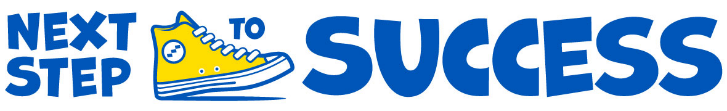 NSTS Calendar Updates: We are aligned with the Norfolk Public Schools Calendar. Please be advised, updates to our calendar are made periodically throughout the school year.  8/16 & 8/17—Stepping Up Ceremonies8/17—Last Day of NSTS Summer Program 8/28—First Day of NPS School Year 2/19—President’s Day [NSTS Closed]2/21 and 2/22 – Black History Month Celebration and Dinner 9/4—Labor Day [NSTS Closed]9/12—– First Day of NSTS After School Program3/11—NPS March Break [NSTS Closed]3/29—NPS Teacher Workday [NSTS Closed]10/9—NPS Early Release Day [NSTS Closed]10/26—NSTS Pumpkinfest10/30—NPS Teacher Workday [NSTS Closed]4/1 through 4/5—NPS Spring Break [NSTS Closed]11/7—NPS Teacher Workday [NSTS Closed]11/10—Veterans Day [NSTS Closed]11/15 and 11/16—NSTS Gratitude Dinner11/22 through 11/24—NPS Thanksgiving Break [NSTS Closed]5/22 & 5/23—Stepping Up Ceremonies5/23—Last Day of NSTS After School Program 5/27—Memorial Day [NSTS Closed]12/20 and 12/21—NSTS Holiday Dinner12/25 through 12/29—NPS Winter Break [NSTS Closed]6/19 & 6/20—Summer camp orientations6/24 -First Day of summer camp1/1 through 1/5—NPS Winter Break [NSTS Closed]1/8—NSTS After School Program Resumes1/15—MLK Day [NSTS Closed]1/22—NPS Teacher Workday [NSTS Closed]July 3rd- holiday (NSTS closed) 